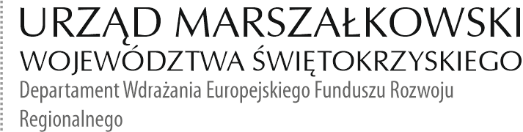 EFRR-VIII.432.22.1.2024                                                                                Kielce, dn. 24.06.2024 r.Informacja Pokontrolna Nr 14/N/IV/RPO/2024z kontroli końcowej projektu nr RPSW.04.05.00-26-0014/15 pn.: „Rozpoznanie uwarunkowań 
i ochrona czynna w obszarach Natura 2000 i rezerwatach przyrody na terenie województwa świętokrzyskiego”, realizowanego w ramach Działania 4.5. Ochrona i wykorzystanie obszarów cennych przyrodniczo, IV Osi priorytetowej Dziedzictwo naturalne i kulturowe Programu Operacyjnego Województwa Świętokrzyskiego na lata 2014 – 2020, przeprowadzonej w miejscu realizacji projektu, tj. w Kielcach w dniu 12.04.2024 r. oraz na dostarczonych w dniu 09.05.2024 r. dokumentach.I. INFORMACJE OGÓLNE:Nazwa i adres badanego Beneficjenta:Regionalna Dyrekcja Ochrony Środowiska w KielcachUl. Karola Szymanowskiego 625-361 KielceStatus prawny Beneficjenta:Instytucja państwowa w rozumieniu Art. 9, pkt. 14 Ust. z dn. 27.08.2009 r. o finansach publicznych (Dz. U. z 2013 r., poz. 885 z późniejszymi zmianami )II. INFORMACJE ZWIĄZANE Z REALIZACJĄ PROJEKTU:Osoba odpowiedzialna za realizację projektu:Aldona Sobolak – Regionalny Dyrektor Ochrony ŚrodowiskaNazwa programu operacyjnego:Regionalny Program Operacyjny Województwa Świętokrzyskiego na lata 2014 – 2020Numer i nazwa Osi priorytetowej:IV Oś priorytetowa Dziedzictwo naturalne i kulturoweNumer i nazwa Działania:Działanie 4.5 Ochrona i wykorzystanie obszarów cennych przyrodniczoNazwa realizowanego projektu:„Rozpoznanie uwarunkowań i ochrona czynna w obszarach Natura 2000 i rezerwatach przyrody na terenie województwa świętokrzyskiego”, Okres realizacji projektu:rozpoczęcie realizacji projektu –01.07.2016 r.zakończenie realizacji projektu –30.11.2023r.Instytucja Zarządzająca:Zarząd Województwa ŚwiętokrzyskiegoPodstawa prawna przeprowadzenia kontroli:Niniejszą kontrolę przeprowadzono na podstawie art. 23 ust. 1 ustawy z dnia 11 lipca 2014 r. o zasadach realizacji programów w zakresie polityki spójności finansowanych w perspektywie finansowej 2014-2020 (Dz.U. z 2020 r., poz. 818 j.t.) oraz § 14 umowy o dofinansowanie 
nr RPSW. RPSW.04.05.00-26-0014/15 -00 z późn. zm. o  dofinansowanie projektu 
nr RPSW. 04.05.00-26-0014/15 pn. „Rozpoznanie uwarunkowań i ochrona czynna 
w obszarach Natura 2000 i rezerwatach przyrody na terenie województwa świętokrzyskiego”. Osoby przeprowadzające kontrolę:Kontroli dokonali pracownicy Departamentu Kontroli i Certyfikacji Urzędu Marszałkowskiego Województwa Świętokrzyskiego z siedzibą w Kielcach, działający na podstawie upoważnienia o numerze 14/N/IV/RPO/2024 wydanego w dniu 08.04.2024 r. przez Pana Dariusza Kowalskiego p.o. Zastępcy Dyrektora Departamentu Kontroli 
i Certyfikacji:Aleksandra Żelechowska – Główny Specjalista (kierownik zespołu kontrolnego);Rafał Góźdź – Główny Specjalista (członek zespołu kontrolnego).Osoby udzielające informacji/wyjaśnień (osoby odpowiedzialne):Beneficjent udostępnił kontrolerom dokumenty stanowiące przedmiot kontroli, 
a wyjaśnień i informacji udzielali:Pan Mateusz Młynarczyk – Starszy Inspektor Oświadczenie Beneficjenta:Po zakończeniu czynności kontrolnych Pani Aldona Sobolak – Regionalny Dyrektor Ochrony Środowiska złożyła oświadczenie (dowód nr 1), że w trakcie czynności kontrolnych dostarczyła i udostępniła kontrolującym całą dokumentację związaną z realizacją projektu 
nr RPSW. 04.05.00-26-0014/15 pn. „Rozpoznanie uwarunkowań i ochrona czynna 
w obszarach Natura 2000 i rezerwatach przyrody na terenie województwa świętokrzyskiego”.III. OBSZAR I CEL KONTROLI:Zgodność projektu z umową o dofinansowanie,Przestrzeganie procedur udzielania zamówień,Weryfikacja zgodności dokumentacji z wnioskiem aplikacyjnym, planem przedsięwzięcia,Weryfikacja osiągnięcia poziomu wskaźników zamieszczonych we wniosku aplikacyjnym na podstawie przedstawionych dokumentów,Zakres działań informacyjnych i promocyjnych dla projektów współfinansowanych w ramach Europejskiego Funduszu Rozwoju Regionalnego,Wdrożenie zaleceń pokontrolnych (jeżeli dotyczy),Okres czasu objęty kontrolą: od dnia 01.07.2016 do dnia 12.04.2024 r. IV. USTALENIA SZCZEGÓŁOWE:Adn. 1 Zgodność projektu z umową o dofinansowanie.W wyniku weryfikacji dokumentacji związanej z realizacją projektu stwierdzono, 
że w zakresie rzeczowym projekt został zrealizowany zgodnie z wnioskiem i umową 
o dofinansowanie projektu nr RPSW 04.05.00-26-0014/15 „Rozpoznanie uwarunkowań i ochrona czynna w obszarach Natura 2000 i rezerwatach przyrody na terenie województwa świętokrzyskiego”. Adn. 2 Przestrzeganie procedur udzielania zamówieńW wyniku weryfikacji dokumentów dotyczących zamówień udzielonych w ramach projektu 
nr 04.05.00-26-0014/15, Zespół kontrolujący ustalił co następuje: 1. Beneficjent przeprowadził postępowanie dotyczące wyboru wykonawcy dla zadania: Wynajem lokalu/pomieszczenia biurowego, zlokalizowanego w pobliżu siedziby RDOŚ w Kielcach, przy 
ul. Szymanowskiego 6.Ze względu na przedmiot zamówienia Beneficjent był wyłączony z obowiązku stosowania przepisów Ustawy z dnia 29 stycznia 2004 roku Prawo zamówień publicznych (Dz. U. z 2004 r., Nr 19, poz. 177 z późn. zm.) na podstawie art. 4 pkt 3 lit. i tejże Ustawy oraz wyłączony z obowiązku stosowania zasady konkurencyjności na podstawie sekcji 6.5. pkt. 7 lit. a Wytycznych w zakresie kwalifikowalności wydatków w ramach Europejskiego Funduszu Rozwoju Regionalnego, Europejskiego Funduszu Społecznego oraz Funduszu Spójności na lata 2014 – 2020 z 19 września 2016 r. Postepowanie zostało przeprowadzone na podstawie Zarządzenia Generalnego Dyrektora Ochrony Środowiska z dnia 21 grudnia 2016 r. w sprawie udzielania zamówień publicznych 
w Generalnej Dyrekcji Ochrony Środowiska i w regionalnych dyrekcjach ochrony środowiska 
w sposób przejrzysty, racjonalny i efektywny.Efektem rozstrzygnięcia postępowania było podpisanie w dniu 21.03.2017 r., pomiędzy Beneficjentem a Kielecką Spółdzielnią Mieszkaniowa w Kielcach ul. Kujawska 26, 25-344 Kielce umowy na wykonanie przedmiotowego zamówienia. Wynagrodzenie na kwotę 2 846,29 zł brutto. Umowa została podpisana na 24 miesiące. W wyniku weryfikacji przedmiotowego postępowania nie stwierdzono nieprawidłowości. Postępowanie było przedmiotem kontroli przeprowadzonej przez Departament Kontroli 
i Certyfikacji w dniu 16.10.2017 r.2. Postępowanie, oznaczone numerem referencyjnym WOF-II.261.5.2017.DB, które zostało wszczęte w dniu 12.04.2017 r. poprzez zamieszczenie ogłoszenia o zamówieniu w Dzienniku Urzędowym Unii Europejskiej pod numerem 2017/S 072-137242 (przesłano do Urzędu Oficjalnych Publikacji Wspólnot Europejskich w dniu 07.04.2017 r.) i dotyczyło wyboru wykonawcy na usługę Wykonania ekspertyz przyrodniczych w rezerwatach przyrody: Wykonanie monitoringu przyrodniczego 
na 2 siedliskach przyrodniczych. Efektem rozstrzygnięcia postępowania było podpisanie w dniu 31.07.2017 r. umowy nr 29/2017 na kwotę 39 260,00 zł brutto z firmą Centrum Ochrony Mokradeł 
z siedzibą w Warszawie, ul. Cieszkowskiego 1/3 lok. 3, 01- 636 Warszawa. W wyniku weryfikacji przedmiotowego postępowania nie stwierdzono nieprawidłowości.Powyższe postępowanie było przedmiotem kontroli przeprowadzonej przez Departament Kontroli 
i Certyfikacji, w dniach 12-16.03.2018 r.3.Postępowanie, oznaczone numerem referencyjnym WOF-II.261.1.2017.DB, które zostało wszczęte w dniu 08.04.2017 r. poprzez zamieszczenie ogłoszenia o zamówieniu w Dzienniku Urzędowym Unii Europejskiej pod numerem 2017/S 070-132530 (przesłano do Urzędu Oficjalnych Publikacji Wspólnot Europejskich w dniu 05.04.2017 r.) i dotyczyło wyboru wykonawcy na usługę Wykonania inwentaryzacji wynikających z planów zadań ochronnych dla obszarów Natura 2000. Zadanie zostało podzielone na 7 części. Efektem rozstrzygnięcia postępowania było podpisanie umów pomiędzy Beneficjentem a Wykonawcami:•	„BUFOR” Mirosław Więcek, Pustynia 162b, 39-200 Dębica – Zadanie nr 1: Wykonanie inwentaryzacji nietoperzy w obszarach Natura 2000: Dolina Krasnej, Ostoja Przedborska, Dolina Czarnej. Umowa nr 24/2017  z dnia 13.07.2017 r., wartość: 34 000,00 zł brutto,•	„BUFOR” Mirosław Więcek, Pustynia 162b, 39-200 Dębica – Zadanie nr 2: Wykonanie inwentaryzacji motyli w obszarach Natura 2000: Lasy Suchedniowskie, Ostoja Przedborska, Dolina Czarnej, Ostoja Szaniecko-Solecka, Dolina Krasnej. Umowa nr 25/2017  z dnia 13.07.2017 r., wartość: 29 800,00 zł brutto,•	Uniwersytetem Warmińsko- Mazurskim w Olsztynie, ul. Oczapowskiego 2, 10-719 Olsztyn – Zadanie nr 4: Wykonanie inwentaryzacji roślin w obszarach Natura 2000: Dolina Bobrzy, Wzgórza Chęcińsko- Kieleckie, Ostoja Szaniecko- Solecka, Krzemionki Opatowskie. Umowa nr 26/2017 z dnia 13.07.2017 r., wartość: 20 112,00 zł brutto.W przypadku zadań nr: 3,5,6,7 uchylono decyzję o wyborze najkorzystniejszej oferty oraz unieważniono je z powodu rozbieżności między ogłoszeniem o zamówieniu a SIWZ odnośnie dat zakończenia realizacji zadań.W wyniku weryfikacji przedmiotowego postępowania nie stwierdzono nieprawidłowości. Powyższe postępowanie było przedmiotem kontroli przeprowadzonej przez Departament Kontroli 
i Certyfikacji, w dniach 10-14.12.2018 r4. Postępowanie, oznaczone numerem referencyjnym WOF-II.261.4.2017.DB, które zostało przekazane Urzędowi Publikacji Unii Europejskiej w dniu 07.04.2017 r. oraz opublikowane 
w Dzienniku Urzędowym Unii Europejskiej pod numerem 2017/S 072-137257. Podpisano umowę 
w dniu 24.07.2017 r. umowę nr 28/2017. Zamawiający:•	na podstawie art. 93 ust 1 pkt 1 ustawy Pzp unieważnił postepowanie w części 2 (wykonanie ekspertyz geologicznych – południe województwa) z uwagi na fakt, iż na realizację wyżej wskazanej części nie złożono żadnej oferty niepodlegającej odrzuceniu, •	na podstawie art. 93 ust. 1 pkt 4 ustawy Pzp unieważnił postępowanie w części 3 (wykonanie ekspertyz geologicznych – północ województwa) z uwagi na fakt, iż oferta z najniższą ceną, przewyższała kwotę, jaką Zmawiający zamierzał przeznaczyć na sfinansowanie zamówienia.Postępowanie, oznaczone numerem referencyjnym WOF-II.261.2.2018.DB, które zostało przekazane Urzędowi Publikacji Unii Europejskiej w dniu 11.04.2018 r. oraz opublikowane w Dzienniku Urzędowym Unii Europejskiej pod numerem 2018/S 073-162004 dnia 14.04.2018 r., podpisano 
4 umowy: a) w dniu 12.07.2018 r. umowy nr 39/2018, b) w dniu 12.07.2018 r. umowy nr 40/2018, c) 
w dniu 13.07.2018 r. umowy nr 41/2018, ponadto stwierdzono, że Zamawiający zawarł dnia 15.03.2019 r. Aneks nr 1 do umowy 41/2018 z dnia 13.07.2018 r. prostujący oczywistą omyłkę pisarską, która dotyczyła wpisania błędnego numeru NIP Wykonawcy, d) w dniu 17.08.2018 r. umowy nr 43/2018. Postępowanie, oznaczone numerem referencyjnym WOF-II.261.4.2018.DB, które zostało przekazane Urzędowi Publikacji Unii Europejskiej w dniu 01.06.2018 r. oraz opublikowane w Dzienniku Urzędowym Unii Europejskiej pod numerem 2018/S 105-239641 dnia 05.06.2018 r. Podpisano 7 umów: a) w dniu 24.08.2018 r. umowę nr 45/2018, b) w dniu 24.08.2018 r. umowę nr  46/2018, przedmiot zamówienia został wykonany po terminie wskazanym w umowie nr 46/2018. Zamawiający zgodnie z zapisami w/w umowy naliczył kary, c) w dniu 24.08.2018 r. umowy nr 47/2018, d) w dniu 24.08.2018 r. umowy nr 48/2018, przedmiot zamówienia został wykonany po terminie wskazanym w/w umowie. Zamawiający zgodnie z zapisami w/w umowy naliczył kary, e) w dniu 24.08.2018 r. umowy nr  49/2018, f) w dniu 17.09.2018 r. umowę nr 50/2018, przedmiot zamówienia został wykonany po terminie wskazanym w/w umowie. Zamawiający zgodnie z zapisami w/w umowy naliczył kary, g) w dniu 17.09.2018 r. umowę nr 51/2018. W wyniku weryfikacji przedmiotowych postępowań nie stwierdzono nieprawidłowości. Powyższe postępowania były przedmiotem kontroli przeprowadzonej przez Departament Kontroli 
i Certyfikacji, w dniach 01-18.04.2019 r5. Beneficjent przeprowadził dwa postępowania o udzielenie zamówień publicznych na podstawie 
art. 39 ustawy PZP na: Wykonanie inwentaryzacji wynikających z planów zadań ochronnych dla obszarów Natura 2000, 
w tym: Zadanie nr 1 – ryb i minogów w obszarach Natura 2000: Dolina Krasnej, Ostoja Nidziańska, Dolina Bobrzy, Ostoja Szaniecko – Solecka, Lasy Cisowsko - Orłowińskie. Zadanie nr 2 – siedlisk przyrodniczych - torfowisk w obszarach Natura 2000: Dolina Krasnej, Ostoja Przedborska, Dolina Czarnej, Lasy Cisowsko – Orłowińskie. Zadanie nr 3 – siedlisk przyrodniczych - siedliska łąkowe w obszarach Natura 2000: Dolina Bobrzy, Ostoja Przedborska, Ostoja Szaniecko – Solecka, Lasy Cisowsko – Orłowińskie, Ostoja Kozubowska.Zadanie nr 4 – siedlisk przyrodniczych - siedlisk związanych z wodami i terenami podmokłymi w obszarach Natura 2000: Dolina Krasnej, Ostoja Nidziańska, Dolina Bobrzy, Ostoja Szaniecko – Solecka.Zadnie nr 5 – siedlisk przyrodniczych - siedlisk leśnych w obszarach Natura 2000: Dolina Krasnej, Dolina Bobrzy, Wzgórza Chęcińsko – Kieleckiego, Ostoja Przedborska, Dolina Czarnej, Ostoja Szaniecko – Solecka, Lasy Cisowsko - Orłowińskie. Zadanie nr 6 – siedlisk przyrodniczych związanych z siedliskami suchymi i naskalnymi 
w obszarach Natura 2000: Dolina Krasnej, Ostoja Szaniecko – Solecka, Lasy Cisowsko – Orłowińskie. Zadanie nr 7 – siedlisk przyrodniczych – jaskinie nieudostępnione do zwiedzania w obszarze Natura 2000: Wzgórza Chęcińsko – Kieleckie. Postępowanie zostało wszczęte w dniu 05.10.2018r. poprzez przesłanie ogłoszenia o zamówieniu oraz jego publikację w dniu 10.10.2018r. w Dzienniku Urzędowym Unii Europejskiej pod numerem 2018/S 195-441477. Efektem przeprowadzonej procedury było podpisanie następujących umów:Zadnie nr 1 – Umowa nr 23/2019 zawarta w dniu 27.02.2019r. pomiędzy Beneficjentem a Panem Mariuszem Klichem, ul. Leśna 15/20, 33-100 Tarnów na kwotę 53 700,00 zł brutto.Zadanie nr 2 – Umowa nr 17/2019 zawarta w dniu 21.02.2019r. pomiędzy Beneficjentem a Panem Alojzym Przemyskim prowadzącym działalność gospodarczą pod firmą Usługi Ekologiczne Alojzy Przemyski, ul. Rajska 4, 28-340 Sędziszów na kwotę 36 900,00 zł brutto.Zadanie nr 3- Umowa nr 21/2019 zawarta w dniu 27.02.2019r. pomiędzy Beneficjentem 
a Uniwersytetem Warmińsko – Mazurskim w Olsztynie, ul. M. Oczapowskiego 2, 10-719 Olsztyn na kwotę 22 800,00 zł brutto.Zadanie nr 4 – Umowa nr 18/2019 zawarta w dniu 21.02.2019r. pomiędzy Beneficjentem a Panem Alojzym Przemyskim prowadzącym działalność gospodarczą pod firmą Usługi Ekologiczne Alojzy Przemyski, ul. Rajska 4, 28-340 Sędziszów na kwotę 30 750,00 zł brutto. Zadnie nr 5 - Umowa nr 20/2019 zawarta w dniu 27.02.2019r. pomiędzy Beneficjentem 
a Uniwersytetem Warmińsko – Mazurskim w Olsztynie, ul. M. Oczapowskiego 2, 10-719 Olsztyn na kwotę 24 300,00 zł brutto.Zadanie nr 6 – Umowa nr 22/2019 zawarta w dniu 27.02.2019r. pomiędzy Beneficjentem a Panią Sabiną Klich prowadzącą działalność gospodarczą pod firmą Firma Usługowa ECO – HELP Sabina Klich, ul. Krzyska 186, 33-103 Tarnów na kwotę 88 560,00 zł brutto. Wykonanie działań ochrony czynnej w poszczególnych rezerwatach przyrody (koszenie/usuwanie drzew i krzewów),tj.:	Zadanie nr 1 - Wykonanie działań ochrony czynnej w rezerwatach przyrody: Góra Miedzianka (koszenie) i Góra Zalejowa (koszenie i usuwanie drzew i krzewów).  Zadanie nr 2 - Wykonanie działań ochrony czynnej w rezerwacie przyrody: Góry Pieprzowe (koszenie).Zadanie nr 3 - Wykonanie działań ochrony czynnej w rezerwacie przyrody: Murawy Dpobromierskie (koszenie).Zadanie nr 4 - Wykonanie działań ochrony czynnej w rezerwatach przyrody: Skorocice (koszenie i usunięcie drzewa), Skowronno (koszenie i usuwanie drzew i krzewów), Skotniki Górne (koszenie), Winiary Zagojskie (koszenie i usuwanie drzew i krzewów) Góry Wschodnie (koszenie i usuwanie drzew i krzewów), Przęślin (koszenie i usuwanie drzew i Krzewów), Owczary (koszenie).Zadanie nr 5 - Wykonanie działań ochrony czynnej w rezerwacie przyrody: Krzyżanowice (koszenie i usuwanie drzew i krzewów).Zadanie nr 6 - Wykonanie działań ochrony czynnej w rezerwacie przyrody: Wzgórza Sobkowskie (koszenie).Zadanie nr 7 - Wykonanie działań ochrony czynnej w rezerwacie przyrody: Wąwóz w Skałach (koszenie).  Postępowanie zostało wszczęte w dniu 04.05.2019r. poprzez przesłanie ogłoszenia o zamówieniu oraz jego publikację w dniu 07.05.2019r. w Dzienniku Urzędowym Unii Europejskiej pod numerem 2019/S 088-211336. Efektem przeprowadzonej procedury było podpisanie następujących umów:Zadnie nr 1 – Umowa nr 51/2019 zawarta w dniu 26.07.2019r. pomiędzy Beneficjentem a Panem Kamilem Orlińskim prowadzącym działalność gospodarczą pod firmą Usługi Przyrodnicze Kamil Orliński, Bałków 39, 29-135 Bałków na kwotę 23 900,00 zł brutto.Zadanie nr 2 – Umowa nr 56/2019 zawarta w dniu 09.08.2019r. pomiędzy Beneficjentem a Panem Alojzym Przemyskim prowadzącym działalność gospodarczą pod firmą Usługi Ekologiczne Alojzy Przemyski, ul. Rajska 4, 28-340 Sędziszów na kwotę 22 680,00 zł brutto.Zadanie nr 3 – Umowa nr 52/2019 zawarta w dniu 26.07.2019r. pomiędzy Beneficjentem a Panem Kamilem Orlińskim prowadzącym działalność gospodarczą pod firmą Usługi Przyrodnicze Kamil Orliński, Bałków 39, 29-135 Bałków na kwotę 39 900,00 zł brutto.Zadanie nr 4 – Umowa nr 53/2019 zawarta w dniu 26.07.2019r. pomiędzy Beneficjentem a Panem Kamilem Orlińskim prowadzącym działalność gospodarczą pod firmą Usługi Przyrodnicze Kamil Orliński, Bałków 39, 29-135 Bałków na kwotę 57 000,00 zł brutto.Zadanie nr 5 - Umowa nr 54/2019 zawarta w dniu 26.07.2019r. pomiędzy Beneficjentem a Panem Kamilem Orlińskim prowadzącym działalność gospodarczą pod firmą Usługi Przyrodnicze Kamil Orliński, Bałków 39, 29-135 Bałków na kwotę 19 000,00 zł brutto.Zadanie nr 6 – Umowa nr 55/2019 zawarta w dniu 26.07.2019r. pomiędzy Beneficjentem a Panem Kamilem Orlińskim prowadzącym działalność gospodarczą pod firmą Usługi Przyrodnicze Kamil Orliński, Bałków 39, 29-135 Bałków na kwotę 29 000,00 zł brutto.Zadanie nr 7 – Umowa nr 62/2019 zawarta w dniu 26.08.2019r. pomiędzy Beneficjentem a Panem Alojzym Przemyskim prowadzącym działalność gospodarczą pod firmą Usługi Ekologiczne Alojzy Przemyski, ul. Rajska 4, 28-340 Sędziszów na kwotę 20 520,00 zł brutto.W wyniku weryfikacji przedmiotowych postępowań nie stwierdzono nieprawidłowości. Zamówienia były przedmiotem kontroli przeprowadzonej przez Departament Kontroli 
i Certyfikacji, Informacja pokontrolna Nr KC-I.432.319.1.2020/HZ-7 z dnia 10.08.2020r.6. Postępowanie, oznaczone numerem referencyjnym WOF-II.261.2.2019.DB, które zostało opublikowane w dniu 03.04.2019 r. w Dzienniku Urzędowym Unii Europejskiej pod numerem 2019/S 066-154800 i dotyczyło wyboru wykonawcy na usługę Wykonania inwentaryzacji wynikających 
z planów zadań ochronnych dla obszarów Natura 2000. Postępowanie było podzielone na 6 części. Efektem rozstrzygnięcia postępowania było podpisanie umów na wszystkie części. Beneficjent we wniosku o płatność nr RPSW.04.05.00-26-0014/15-0015 przedstawił do refundacji faktury dotyczące kontraktów: Na wykonanie inwentaryzacji siedlisk przyrodniczych – jaskinie nieudostępnione 
do zwiedzania w obszarze Natura 2000 Wzgórza Chęciński-Kieleckie – część 6. Umowa nr 42/2019 z dnia 11.07.2019 r. podpisana z firmą: Usługi Ekologiczne Alojzy Przemyski, ul. Rajska 4, 28-340 Sędziszów. Wartość 42 435,00 zł brutto.Na wykonanie inwentaryzacji przyrodniczej wydry na obszarze Natura 2000 Dolina Bobrzy – część 5. Umowa nr 50/2019 z dnia 23.07.2019 r. podpisana z firmą: Usługi Ekologiczne Alojzy Przemyski, ul. Rajska 4, 28-340 Sędziszów. Wartość 7 995,00 zł brutto.W wyniku weryfikacji przedmiotowych postępowań nie stwierdzono nieprawidłowości. Zamówienia były przedmiotem kontroli przeprowadzonej przez Departament Kontroli i Certyfikacji, Informacja pokontrolna Nr KC-I.432.27.1.2021/WF-8 z dnia 13.01.2021r.6. Postępowanie (znak sprawy: WOF-II.261.4.2020.DB) zostało wszczęte w dniu 20.07.2020 r. poprzez przekazanie ogłoszenia o zamówieniu Urzędowi Publikacji Unii Europejskiej i które opublikowano w DUUE w dniu 24.07.2020 r. pod numerem 2020/S 142-349774. Przedmiotem zamówienia było Wykonanie działań ochrony czynnej w poszczególnych rezerwatach przyrody 
i przedmiot ten został podzielony na 6 części: część nr 1 – Wykonanie działań ochrony czynnej w rezerwatach przyrody: Góra Miedzianka (koszenie), Góra Zelejowa (koszenie), Góra Rzepka (koszenie i usuwanie drzew i krzewów),część nr 2 – Wykonanie działań ochrony czynnej w rezerwacie przyrody: Góry Pieprzowe (koszenie),część nr 3 – Wykonanie działań ochrony czynnej w rezerwacie przyrody: Murawy Dobromierskie (koszenie),część nr 4 – Wykonanie działań ochrony czynnej w rezerwatach przyrody: Przęślin (koszenie), Góry Wschodnie (koszenie), Krzyżanowice (koszenie), Skotniki Górne (koszenie), Owczary (koszenie), Skorocice (koszenie i usuwanie drzew i krzewów), Skowronno (koszenie), Winiary Zagojskie (koszenie),część nr 5 – Wykonanie działań ochrony czynnej w rezerwacie przyrody: Wzgórza Sobkowskie (koszenie),część nr 6 – Wykonanie działań ochrony czynnej w rezerwacie przyrody: Wąwóz 
w Skałach (koszenie).W wyniku rozstrzygnięcia postępowania została podpisana w dniu:09.10.2020 r. dla części I – umowa nr 32/2020 pomiędzy Beneficjentem a firmą Usługi Przyrodnicze Kamil Orliński, Bałtów 39, 29-135 Bałtów na kwotę 13 000,00 zł brutto,02.11.2020 r. dla części II – umowa nr 42/2020 pomiędzy Beneficjentem a firmą Łukasz Jabłoński High System, Przybówka 34, 38-471 Wojaszówka na kwotę 29 160,00 zł brutto,14.10.2020 r. dla części III – umowa nr 33/2020 pomiędzy Beneficjentem a firmą Usługi Przyrodnicze Kamil Orliński, Bałtów 39, 29-135 Bałtów na kwotę 23 800,00 zł brutto,02.11.2020 r. dla części IV – umowa nr 43/2020 pomiędzy Beneficjentem a firmą Raf-Pol Handel Usługi Rafał Łuziński, Lipinki 25, 86 -160 Warlubie na kwotę 75 600,00 zł brutto,30.10.2020 r. dla części V – umowa nr 40/2020 pomiędzy Beneficjentem a firmą Przedsiębiorstwo Handlowo-Usługowe POP Andrzej Żarłok, Nowy Kiełbów 18, 
26-806 Stara Błotnica na kwotę 29 754,00 zł brutto,14.10.2020 r. dla części VI – umowa nr 34/2020 pomiędzy Beneficjentem a firmą Przedsiębiorstwo Handlowo Usługowe POP Andrzej Żarłok, Nowy Kiełbów 18, 26-806 Stara Błotnica na kwotę 15 714,00 zł brutto.Postępowanie (znak sprawy: WOF-II.261.2.2019.DB) zostało wszczęte w dniu 29.03.2019 r. poprzez przekazanie ogłoszenia o zamówieniu Urzędowi Publikacji Unii Europejskiej i które opublikowano w DUUE w dniu 03.04.2019 r. pod numerem 2019/S 066-154800. Przedmiotem zamówienia było Wykonanie inwentaryzacji wynikających z planów zadań ochronnych dla obszarów Natura 2000 
i przedmiot ten został podzielony na 6 części: część nr 1 – Wykonanie inwentaryzacji przyrodniczej 4 chrząszczy w obszarach Natura 2000: Lasy Cisowsko - Orłowińskie oraz Lasy Suchedniowskie,część nr 2 – Wykonanie inwentaryzacji przyrodniczej 2 płazów w obszarze Natura 2000: Dolina Bobrzy, Dolina Czarnej oraz Ostoja Przedborska,część nr 3 – Wykonanie inwentaryzacji przyrodniczej 2 ważek w obszarach Natura 2000: Dolina Bobrzy, Dolina Krasnej oraz Dolina Czarnej,część nr 4 – Wykonanie inwentaryzacji przyrodniczej 3 mięczaków w obszarze Natura 2000: Lasy Suchedniowskie, Ostoja Nidziańska, Dolina Czarnej, Wzgórza Chęcińsko-Kieleckie,część nr 5 – Wykonanie inwentaryzacji przyrodniczej wydry w obszarze Natura 2000 Dolina Bobrzy,część nr 6 – Wykonanie inwentaryzacji siedlisk przyrodniczych – jaskinie nieudostępnione do zwiedzania w obszarze Natura 2000 Wzgórza Chęcińsko-Kieleckie. W wyniku rozstrzygnięcia postępowania została podpisana w dniu:23.07.2019 r. dla części I – umowa nr 46/2019 pomiędzy Beneficjentem a firmą Usługi Ekologiczne Alojzy Przemyski, ul. Rajka 5, 28-340 Sędziszów na kwotę 73 800,00 zł brutto23.07.2019 r. dla części II – umowa nr 47/2019  pomiędzy Beneficjentem a firmą Usługi Ekologiczne Alojzy Przemyski, ul. Rajka 5, 28-340 Sędziszów na kwotę 37 392,00 zł brutto,23.07.2019 r. dla części III – umowa nr 48/2019 pomiędzy Beneficjentem a firmą Usługi Ekologiczne Alojzy Przemyski, ul. Rajka 5, 28-340 Sędziszów na kwotę 33 210,00 zł brutto,23.07.2019 dla części IV – umowa nr 49/2019 pomiędzy Beneficjentem a firmą Usługi Ekologiczne Alojzy Przemyski, ul. Rajka 5, 28-340 Sędziszów na kwotę 79 950,00 zł brutto,23.07.2019 r. dla części V – umowa nr 50/2019 pomiędzy Beneficjentem a firmą Usługi Ekologiczne Alojzy Przemyski, ul. Rajka 5, 28-340 Sędziszów na kwotę 7 995,00 zł brutto,11.07.2019 dla części VI – umowa nr 42/2019 pomiędzy Beneficjentem a firmą Usługi Ekologiczne Alojzy Przemyski, ul. Rajka 5, 28-340 Sędziszów na kwotę 42 435,00 zł brutto.W wyniku weryfikacji dokumentacji dotyczącej w/w zamówień publicznych 
nie stwierdzono nieprawidłowości. Zamówienia były przedmiotem kontroli przeprowadzonej przez Departament Kontroli i Certyfikacji, Informacja pokontrolna Nr KC-I.432.27.1.2021/MBR-9 z dnia 20.04.2021r.8.Zamawiający przeprowadził postępowanie sygnowane ZP.261.4.2021.MW o udzielenie zamówienia publicznego, którego celem było wykonanie inwentaryzacji przyrodniczych dla obszarów Natura 2000 oraz ekspertyzy przyrodniczej dot. odmian róż w rezerwacie przyrody w ramach projektu WND-RPSW.04.05.00-26-0014/15 – z podziałem na sześć części.Postępowanie zostało wszczęte w dniu 29.01.2021 r. poprzez opublikowanie ogłoszenia w BZP 
(nr ogłoszenia 2021/BZP 00335228/01).Następstwem rozstrzygnięcia postępowania było zawarcie następujących umów:• Nr 10/2022 z dnia 09.03.2022 r., pomiędzy Zamawiającym a Konsorcjantami: Kamilem Kulpińskim i Anną Tyc z siedzibą w Krakowie, ul. Słomiana 11/31. Zakresem przedmiotowym umowy w ramach Części 1 było wykonanie inwentaryzacji siedlisk przyrodniczych w obszarach Natura 2000: Dolina Mierzawy, Dolina Białej Nidy. Wartość umowy – 42 800,00 zł brutto. Termin realizacji wykonania usługi określono na 48 tygodni od daty sporządzenia niniejszej umowy. Wydatki przedstawione przez Beneficjenta w przedmiotowym wniosku o płatność nie obejmują opisanego kontraktu.• Nr 11/2022 z dnia 01.03.2022 r., pomiędzy Zamawiającym a Wykonawcą – Wojciechem Ejankowskim, prowadzącym Pracownię Badań i Ochrony Przyrody z siedzibą w Krzczonowie. Zakresem przedmiotowym umowy w ramach Części 2 było wykonanie inwentaryzacji siedliska przyrodniczych – 3260 Nizinne i podgórskie rzeki ze zbiorowiskami włosieniczków (Ranunculion fluitantis) w granicach obszaru Natura: Ostoja Żyznów PLH260036, Dolina Białej Nidy PLH260013, Dolina Białej Pilicy PLH260018. Wartość umowy – 36 560,00 zł brutto. Termin realizacji wykonania usługi określono na 30 tygodni od daty sporządzenia niniejszej umowy. Protokół odbioru sporządzony w dniu 03.10.2022 r., dokumentuje wykonanie usługi, zgodnie z warunkami zawartymi w umowie.• Nr 12/2022 z dnia 28.02.2022 r., pomiędzy Zamawiającym a Uniwersytetem Warmińsko-Mazurskim w Olsztynie, reprez. Przez prof. Dr hab. Jerzego Jaroszewskiego – Prorektora ds. polityki naukowej 
i badań uczelni. Zakresem przedmiotowym umowy w ramach Części 3 było wykonanie inwentaryzacji siedliska przyrodniczego – 7120 Torfowiska wysokie zdegradowane, zdolne do naturalnej i stymu-lowanej regeneracji w granicach obszaru Natura 2000 Kras Staszowkie PLH260023. Wartość umowy – 22 250,00 zł brutto. Termin realizacji wykonania usługi określono na 45 tygodni od daty sporządzenia niniejszej umowy. • Nr 13/2022 z dnia 02.03.2022 r., pomiędzy Zamawiającym a Konsorcjantami: Ewą Tomasik „Mandragora” z siedzibą w Kielcach i Łukaszem Tomasikiem „Vanellus Eco” Firma Przyrodnicza 
z siedzibą w Ostrowcu Świętokrzyskim. Zakresem przedmiotowym umowy w ramach Części 4 było wykonanie inwentaryzacji przyrodniczej wybranych gatunków zwierząt w obszarach Natura 2000: Dolina Kamiennej, Ostoja Żyznów, Dolin Białej Nidy. Wartość umowy – 49 000,00 zł brutto. 
Termin realizacji wykonania usługi określono na 32 tygodnie od daty sporządzenia niniejszej umowy. Protokół odbioru sporządzony w dniu 21.10.2022 r., dokumentuje wykonanie usługi, zgodnie z warun-kami zawartymi w umowie.• Nr 14/2022 z dnia 07.03.2022 r., pomiędzy Zamawiającym a Wykonawcą – Mariuszem Klichem 
z siedzibą w Tarnowie, ul. Leśna 15/20. Zakresem przedmiotowym umowy w ramach Części 5 było wykonanie inwentaryzacji przyrodniczej ryb i minogów w obszarze Natura 2000 Wzgórza Kunowskie PLH260039. Wartość umowy – 27 600,00 zł brutto. Termin realizacji wykonania usługi określono 
na 47 tygodni od daty sporządzenia niniejszej umowy. Wydatki przedstawione przez Beneficjenta 
w przedmiotowym wniosku o płatność nie obejmują opisanego kontraktu.Postępowanie zostało zweryfikowane przy wykorzystaniu listy sprawdzającej stanowiącej dowód  
nr 1 do Informacji Pokontrolnej.W ramach Zadania nr 1 pn. „Prowadzenie zabiegów ochrony czynnej na siedliskach przyrodniczych” w trybie Art. 275, pkt. 1 Ustawy z dnia 11.09.2019 r. Prawo Zamówień Publicznych ( j.t. Dz.U. 2021 poz. 1129 z późn. zm.), Zamawiający przeprowadził postępowanie syg. ZP.261.6.2022.MW 
o udzielenie zamówienia publicznego, którego celem było wykonanie działań ochrony czynnej 
w poszczególnych rezerwatach przyrody  – z podziałem na sześć części.Postępowanie zostało wszczęte w dniu 05.07.2022 r. poprzez opublikowanie ogłoszenia w BZP 
(nr ogłoszenia 2022/BZP 00239219/01).Następstwem rozstrzygnięcia postępowania było zawarcie następujących umów:• Nr 37/2022 z dnia 26.08.2022 r., pomiędzy Zamawiającym a Wykonawcą - Kamilem Orlińskim Usługi Przyrodnicze z siedzibą w Bałkowie. Zakresem przedmiotowym umowy w ramach Części 1 było wykonanie działań ochrony czynnej w rezerwatach przyrody: Góra Miedzianka, Góra Zelejowa, Góra Rzepka w ramach projektu WND-RPSW.04.05.00-26-0014/15 pn. Rozpoznanie uwarunkowań 
i ochrona czynna w obszarach Natura 2000 i rezerwatach przyrody na terenie województwa świętokrzyskiego. Wartość umowy – 34 800,00 zł brutto. Termin realizacji wykonania usługi określono na 5 tygodni od daty sporządzenia niniejszej umowy. Protokół odbioru sporządzony w dniu 03.11.2022 r., dokumentuje wykonanie usługi, zgodnie z warunkami zawartymi w umowie.• Nr 38/2022 z dnia 26.08.2022 r., pomiędzy Zamawiającym a Wykonawcą - Kamilem Orlińskim Usługi Przyrodnicze z siedzibą w Bałkowie. Zakresem przedmiotowym umowy w ramach Części 3 było wykonanie działań ochrony czynnej w rezerwacie przyrody: Murawy Dobromierskie w ramach projektu WND-RPSW.04.05.00-26-0014/15 pn. Rozpoznanie uwarunkowań i ochrona czynna 
w obszarach Natura 2000 i rezerwatach przyrody na terenie województwa świętokrzyskiego. 
Wartość umowy – 28 000,00 zł brutto. Termin realizacji wykonania usługi określono na 5 tygodni 
od daty sporządzenia niniejszej umowy. Protokół odbioru sporządzony w dniu 03.11.2022 r., dokumentuje wykonanie usługi, zgodnie z warunkami zawartymi w umowie.• Nr 39/2022 z dnia 26.08.2022 r., pomiędzy Zamawiającym a Wykonawcą - Kamilem Orlińskim Usługi Przyrodnicze z siedzibą w Bałkowie. Zakresem przedmiotowym umowy w ramach Części 4 było wykonanie działań ochrony czynnej w rezerwatach przyrody: Przęślin, Góry Wschodnie, Owczary, Skotniki Górne, Krzyżanowice, Winiary Zagojskie, Skrocice, Skowronno w ramach projektu WND-RPSW.04.05.00-26-0014/15 pn. Rozpoznanie uwarunkowań i ochrona czynna 
w obszarach Natura 2000 i rezerwatach przyrody na terenie województwa świętokrzyskiego. 
Wartość umowy – 147 000,00 zł brutto. Termin realizacji wykonania usługi określono na 5 tygodni od daty sporządzenia niniejszej umowy. Protokół odbioru sporządzony w dniu 18.10.2022 r., dokumentuje wykonanie usługi, zgodnie z warunkami zawartymi w umowie.• Nr 40/2022 z dnia 25.08.2022 r., pomiędzy Zamawiającym a Wykonawcą - Andrzejem Żarłokiem P.H.U. POP z siedzibą w Nowym Kiełbowie. Zakresem przedmiotowym umowy w ramach Części 5 było wykonanie działań ochrony czynnej w rezerwacie przyrody Wzgórza Sobkowskie w ramach projektu WND-RPSW.04.05.00-26-0014/15 pn. Rozpoznanie uwarunkowań i ochrona czynna 
w obszarach Natura 2000 i rezerwatach przyrody na terenie województwa świętokrzyskiego. 
Wartość umowy – 26 330,40 zł brutto. Termin realizacji wykonania usługi określono na 5 tygodni od daty sporządzenia niniejszej umowy. Protokół odbioru sporządzony w dniu 10.10.2022 r., dokumentuje wykonanie usługi, zgodnie z warunkami zawartymi w umowie.• Nr 43/2022 z dnia 13.09.2022 r., pomiędzy Zamawiającym a Wykonawcą -  Benedyktem Góreckim, reprez. Gospodarstwo Leśne Polskie Lasy Sp. z o.o. z siedzibą w Truskawie. Zakresem przedmio-towym umowy w ramach Części 2 było wykonanie działań ochrony czynnej w rezerwacie przyrody Góry Pieprzowe w ramach projektu WND-RPSW.04.05.00-26-0014/15 pn. Rozpoznanie uwarunkowań i ochrona czynna w obszarach Natura 2000 i rezerwatach przyrody na terenie województwa świętokrzyskiego. Wartość umowy – 8 837,70 zł brutto. Termin realizacji wykonania usługi określono na 5 tygodni od daty sporządzenia niniejszej umowy. Protokół odbioru sporządzony w dniu 24.10.2022 r., dokumentuje wykonanie usługi, zgodnie z warunkami zawartymi w umowie.• Nr 44/2022 z dnia 13.09.2022 r., pomiędzy Zamawiającym a Wykonawcą - Benedyktem Góreckim, reprez. Gospodarstwo Leśne Polskie Lasy Sp. z o.o. z siedzibą w Truskawie. Zakresem przedmio-towym umowy w ramach Części 6 było wykonanie działań ochrony czynnej w rezerwacie przyrody Wąwóz w Skałach w ramach projektu WND-RPSW.04.05.00-26-0014/15 pn. Rozpoznanie uwarunkowań i ochrona czynna w obszarach Natura 2000 i rezerwatach przyrody na terenie województwa świętokrzyskiego. Wartość umowy – 10 226,10 zł brutto. Termin realizacji wykonania usługi określono na 5 tygodni od daty sporządzenia niniejszej umowy. Protokół odbioru sporządzony w dniu 24.10.2022 r., dokumentuje wykonanie usługi, zgodnie z warunkami zawartymi w umowie.W wyniku weryfikacji przedmiotowego zamówienia nie stwierdzono nieprawidłowości.Zamówienia były przedmiotem kontroli przeprowadzonej przez Departament Kontroli i Certyfikacji, Informacja pokontrolna Nr KC-I.432.100.1.2023/RGZ-10 z dnia 28.03.2023r.9. Przedmiotem kontroli w dniu 20.07.2023 były umowy nr 10/2022 oraz nr 14/2022 pod kątem kwalifikowalności wydatków przedstawionych przez Beneficjenta we wniosku o płatność RPSW.04.05-00-26-0014/15-025. W wyniku dokonanej w dniu 20.07.2023 r. weryfikacji poniższych dokumentów sprawdzono:•	Rachunek nr 1 z dnia 31.01.2023 r do umowy nr 10/2022 z dnia 9.03.2022 roku na kwotę 25,680,00 zł.•	Rachunek nr 2 z dnia 31.01.2023 r. do umowy nr 10/22 z dnia 9.03.2022 roku na kwotę 17 120,00 zł.•	Protokół odbioru sporządzony 30.01.2023 r. w sprawie odbioru przez Regionalną Dyrekcję Ochrony Środowiska w Kielcach przedmiotu umowy nr 10/2022 z dnia 9 marca 2022 roku. W wyniku przeprowadzonego odbioru stwierdzono, że zadanie zostało wykonane zgodnie z umową.•	Rachunek za wykonanie prac na podstawie umowy nr 14/2022 z dnia 07.03.2022 roku na kwotę 27 600,00 zł.•	Protokół odbioru sporządzony 06.02.2023 r. w sprawie odbioru przez Regionalną Dyrekcję Ochrony Środowiska w Kielcach przedmiotu umowy nr 14/2022 z dnia 7 marca 2022 roku. W wyniku przeprowadzonego odbioru stwierdzono, że zadanie zostało wykonane zgodnie z umową.W wyniku weryfikacji zapisów w/w dokumentów nie stwierdzono nieprawidłowości. Umowy były przedmiotem kontroli przeprowadzonej przez Departament Kontroli i Certyfikacji, Informacja pokontrolna Nr KC-I.432.225.1.2023/AŻ-11 z dnia 18.08.2023r.10. Postępowanie, które zostało wszczęte w dniu 28 lutego 2023 r. poprzez zamieszczenie zapytania ofertowego na stronie internetowej www.bazakonkurencyjnosci.gov.pl pod numerem 2023-17681-148346 i dotyczyło zaprojektowania odwodnienia wokół płyty z tropami dinozaurów w rezerwacie przyrody Gagaty Sołtykowskie wraz z pełnieniem nadzoru autorskiego w ramach projektu 
nr RPSW.04.05.00-26-0014/15 pn. „Rozpoznanie uwarunkowań i ochrona czynna w obszarach Natura 2000 i rezerwatach przyrody na terenie województwa świętokrzyskiego”. Efektem rozstrzygnięcia przedmiotowego postępowania było podpisanie w dniu 14.03.2023 r. umowy nr 10/2023 z Marcinem Traczyk prowadzącym działalność gospodarczą pod firmą: Akawai Projektowanie i Nadzór Inwestycji Marcin Traczyk, ul. Zagórska 195/3, 25-346 Kielce na kwotę 34 870,50 zł brutto. Termin realizacji – 15.05.2023 r. (w zakresie zaprojektowania odwodnienia wokół płyty z tropami dinozaurów 
w rezerwacie przyrody Gagaty Sołtykowskie), natomiast w zakresie pełnienia nadzoru autorskiego do czasu zakończenia robót budowlanych).  W dniu 15.05.2023 r. Stronu umowy nr 10/2023 zawarły Aneks nr 1 wydłużający termin realizacji umowy do 29.05.2023 r. Zgodnie z Protokołami odbioru 
z dnia 02.06.2023 r. i 24.10.2023 r. zamówienie zostało zrealizowane zgodnie z podpisaną umową. Postępowanie nr Dz.U./S S89 06/05/2022 242301-2022-PL wszczęte w dniu 06.05.2022 r., które dotyczyło wykonania inwentaryzacji przyrodniczej poczwarówki zwężonej Veritgo angustior kod 1014 w granicach obszaru Natura 2000 Dolina Kamiennej PLH260019. Efektem rozstrzygnięcia postępowania było podpisanie w dniu 27.07.2022 r. umowy nr 28/2022 na kwotę 29 000,00 zł brutto z Konsorcjum firm: Ewą Tomasik, prowadzącą działalność gospodarczą pod firmą: MANDRAGON Ewa Tomasik, ul. Wiosenna 1A/38, 25-534 Kielce - Lider Konsorcjum, Łukaszem Tomasik, prowadzącym działalność gospodarczą pod firmą: VANELLUS ECO Firma Przyrodnicza Łukasz Tomasik, os. Rosochy 83/2, 27-400 Ostrowiec Św. – Uczestnik Konsorcjum. Termin realizacji zadania określono na 36 tygodni od dnia podpisania umowy nr 28/2022. Zgodnie z Protokołem odbioru z dnia 11.04.2023 r. zamówienie zostało zrealizowane zgodnie z podpisaną umową. Postępowanie, które zostało wszczęte w dniu 29 marca 2023 r. poprzez zamieszczenie zapytania ofertowego na stronie internetowej www.bazakonkurencyjnosci.gov.pl pod numerem 2023-17681-148383 i dotyczyło zakupu i dostawy specjalistycznego drona wraz z osprzętem w ramach projektu 
nr RPSW.04.05.00-26-0014/15 pn. „Rozpoznanie uwarunkowań i ochrona czynna w obszarach Natura 2000 i rezerwatach przyrody na terenie województwa świętokrzyskiego”. Efektem rozstrzygnięcia przedmiotowego postępowania było podpisanie w dniu 29.03.2023 r. umowy nr 11/2023 z CEZAR Cezary Machnio i Piotr Gębka Sp. z o. o., ul. Wolności 8/4, 26-600 Radom na kwotę 75 952,50 zł brutto. Termin realizacji określono w umowie na 20 dni roboczych od daty podpisania umowy.  Zgodnie z Protokołem odbioru z dnia 02.05.2023 r. zamówienie zostało zrealizowane zgodnie 
z podpisaną umową. W wyniku weryfikacji zamówień nie stwierdzono nieprawidłowości. Postępowania były przedmiotem kontroli przeprowadzonej przez Departament Kontroli i Certyfikacji, Informacja pokontrolna 
Nr KC-I.432.225.2.2023/RG-12 z dnia 02.11.2023r.11. Przedmiotem niniejszej kontroli było postępowanie o udzielenie zamówienia publicznego w trybie określonym w art. 275 pkt. 1 (tryb podstawowy bez możliwości negocjacji) ustawy Pzp (Dz.U. 
z 11.09.2019 r. poz. 2019 z późn. zm.), które zostało zamieszczone w Biuletynie Zamówień Publicznych w dniu 03.07.2023 r. pod numerem nr 2023/BZP 00286528 i dotyczyło wyboru wykonawcy na wykonanie zadania: „Wykonanie działań ochrony czynnej w poszczególnych rezerwatach przyrody”.Efektem rozstrzygnięcia postępowania było podpisanie następujących umów:Umowa nr 22/2023 z dnia 24.08.2023 r. na część 3 z firmą Raf-Pol Handel Usługi Rafał Łuziński, Lipniki 25, Warlubie. Termin wykonania 12.10.2023 r. Protokół odbioru z 12.10.2023 r.Umowa nr 23/2023 z dnia 24.08.2023 r. na część 4 z firmą Raf-Pol Handel Usługi Rafał Łuziński, Lipniki 25, Warlubie. Termin wykonania 10.10.2023 r. Protokół odbioru z 10.10.2023 r.Umowa nr 24/2023 z dnia 21.08.2023 r. na część 5 z Przedsiębiorstwem Handlowo-Usługowym POP Andrzej Żarłok Nowy Kiełbów 18, 26-806 Stara Błotnica. Termin wykonania 05.10.2023 r. Protokół odbioru z 05.10.2023 r. Umowa nr 25/2023 z dnia 24.08.2023 r. na część 6 z firmą Raf-Pol Handel Usługi Rafał Łuziński, Lipniki 25, Warlubie. Termin wykonania 12.10.2023 r. Protokół odbioru z 12.10.2023 r.Umowa nr 26/2023 z dnia 24.08.2023 r. na część 7 z firmą Raf-Pol Handel Usługi Rafał Łuziński, Lipniki 25, Warlubie. Termin wykonania 10.10.2023 r. Protokół odbioru z 10.10.2023 r.Umowa nr 27/2023 z dnia 22.08.2023 r. na część 1 z firmą Elitelas Sp. z o. o, Durdy 141, 39-450 Baranów. Termin wykonania 09.10.2023 r. Protokół odbioru z 09.10.2023 r.Umowa nr 28/2023 została unieważniona w dniu 07.09.2023 r. W wyniku weryfikacji przedmiotowego postępowania nie stwierdzono nieprawidłowości.Lista sprawdzająca powyższe postępowanie stanowi dowód nr 2 do niniejszej Informacji pokontrolnejAdn. 3 Weryfikacja zgodności dokumentacji z wnioskiem aplikacyjnym, planem przedsięwzięcia.Kontrola na zakończenie realizacji projektu została przeprowadzona w dwóch etapach. W pierwszym etapie przeprowadzono badanie dokumentów dotyczących przedmiotowego projektu pod kątem ich zgodności z wnioskiem aplikacyjnym w kwestii formalnej. W wyniku weryfikacji rzeczonej dokumentacji Zespół kontrolny stwierdził:1) Zgodność dokumentacji z wnioskiem o dofinansowanie;2) W ramach przedmiotowego projektu przeprowadzono: wykoszenie płatów muraw kserotermicznych i słonorośli w rezerwatach przyrody, zabezpieczono wejścia do jaskiń (zimowisk nietoperzy), opracowano ekspertyzy przyrodnicze dotyczące chronionych elementów przyrody, opracowano inwentaryzacje przyrodnicze dotyczące przedmiotów ochrony w obszarach Natura 2000. 3) Wydatki związane z realizacją projektu zostały wprowadzone do ewidencji księgowej (dowód 
nr 3). Ponadto Zespół Kontrolny potwierdził, że oryginały dokumentów będących przedmiotem kontroli administracyjnej na etapie weryfikacji przez Oddział Rozliczeń wniosków o płatność są tożsame 
ze skanami zamieszczonymi w systemie teleinformatycznym SL2014.W drugim etapie kontroli dokonano oględzin przeprowadzonych prac. (dokumentacja fotograficzna stanowi dowód nr 4). Z przeprowadzonych czynności sporządzono protokół z oględzin podpisany przez przedstawicieli IZ RPOWŚ na lata 2014-2020 i Beneficjenta (dowód nr 5). Adn. 4 Weryfikacja osiągnięcia poziomu wskaźników zamieszczonych we wniosku aplikacyjnym na podstawie przedstawionych dokumentów.Biorąc pod uwagę przeprowadzone czynności kontrolne stwierdzono, iż Beneficjent osiągnął założone we wniosku o dofinansowanie wskaźniki realizacji projektu na następującym poziomie:Wskaźniki produktu:1. Liczba siedlisk/zbiorowisk roślinnych objętych projektem [szt.] Wartość docelowa wynosi 2,00 -wskaźnik wykonano na poziomie 2,00;,2. Liczba obiektów dostosowanych do potrzeb osób z niepełnosprawnościami [szt] – nie zakładano realizacji wskaźnika,3. Liczba opracowanych dokumentów planistycznych z zakresu ochrony przyrody [szt.] Wartość docelowa wynosi 9,00 -wskaźnik wykonano na poziomie 9,00,4. Liczba osób objętych szkoleniami/doradztwem w zakresie kompetencji cyfrowych [osoby] – nie zakładano realizacji wskaźnika,5. Liczba projektów, w których sfinansowano koszty racjonalnych usprawnień dla osób 
z niepełnosprawnościami [szt.] – nie zakładano realizacji wskaźnika,6. Liczba wspartych form ochrony przyrody [szt.] – Wartość docelowa wynosi 42,00 -wskaźnik wykonano na poziomie 42,00.Wskaźniki rezultatu:1. Liczba nowo utworzonych miejsc pracy-pozostałe formy[EPC]- nie zakładano realizacji wskaźnika. 2. Liczba utrzymanych miejsc pracy [EPC]- nie zakładano realizacji wskaźnika,3. Powierzchnia siedlisk wspieranych w celu uzyskania lepszego statusu ochrony [ha] (CI 23) wartość docelowa wskaźnika 50,00 -wskaźnik wykonano na poziomie 50,00.4. Wzrost zatrudnienia we wspieranych podmiotach (innych niż przedsiębiorstwa) [EPC] – nie zakładano realizacji wskaźnika,5. Wzrost zatrudnienia we wspieranych przedsiębiorstwa (CI 8) [EPC] – nie zakładano realizacji Wskaźniki specyficzne dla programu:1.Powierzchnia wspartych form ochrony przyrody [ha] wartość docelowa wskaźnika 96 671,85- wskaźnik wykonano na poziomie 96 671,85.Dokumentacja otrzymana od Beneficjenta potwierdzająca realizację powyższych wskaźników stanowi dowód nr 6.Adn. 5 Zakres działań informacyjnych i promocyjnych dla projektów współfinansowanych w ramach Europejskiego Funduszu Rozwoju Regionalnego.Biorąc pod uwagę przeprowadzone czynności kontrolne stwierdzono, że Beneficjent stosuje się do 
§ 18 ust. 1 umowy o dofinansowanie projektu nr RPSW.04.05.02.00-26-0014/15 pn. „Rozpoznanie uwarunkowań i ochrona czynna w obszarach Natura 2000 i rezerwatach przyrody na terenie województwa świętokrzyskiego” oraz zapisów dokumentu pn. „Podręcznik wnioskodawcy 
i beneficjenta programów polityki spójności 2014-2020 w zakresie informacji i promocji”.V. REKOMENDACJE I ZALECENIA POKONTROLNE:IZ RPOWŚ na lata 2014-2020 odstąpiła od sformułowania zaleceń pokontrolnych. P O D S U M O W A N I E:W wyniku weryfikacji dokumentacji związanej z realizacją projektu RPSW.04.05.00-26-0014/15 pn. „Rozpoznanie uwarunkowań i ochrona czynna w obszarach Natura 2000 
i rezerwatach przyrody na terenie województwa świętokrzyskiego” stwierdzono, że  w zakresie rzeczowym projekt został zrealizowany zgodnie z wnioskiem i umową o dofinansowanie. Zespół kontrolny nie stwierdził nieprawidłowości w przeprowadzonych postępowaniach 
o udzielenie zamówień publicznych w ramach projektu.Beneficjent stosuje się do § 18 ust. 1 umowy o dofinansowanie RPSW.04.05.00-26-0014/15 oraz zapisów dokumentu pn. Podręcznik wnioskodawcy i beneficjenta programów polityki spójności 2014-2020 w zakresie informacji i promocji. Stwierdzono, że do dnia kontroli zakładane wskaźniki produktu oraz rezultatu zostały zrealizowane.IZ RPOWŚ na lata 2014-2020 odstąpiła od sformułowania zaleceń pokontrolnych. Kontrola końcowa w zakresie prawidłowej realizacji projektu nr RPSW.04.05.00-26-0014/15 pn. „Rozpoznanie uwarunkowań i ochrona czynna w obszarach Natura 2000 i rezerwatach przyrody na terenie województwa świętokrzyskiego” została przeprowadzona zgodnie z listą sprawdzającą stanowiącą dowód nr 6 do Informacji pokontrolnej.Niniejsza Informacja pokontrolna zawiera 21 stron a także 6 dowodów, które dostępne 
są do wglądu w siedzibie Departamentu Wdrażania Europejskiego Funduszu Rozwoju Regionalnego ul. IX Wieków Kielc 4, 25 – 516 Kielce.Dokument sporządzono w dwóch jednobrzmiących egzemplarzach, z których jeden zostanie przekazany Beneficjentowi. Jednocześnie informuje się, iż w ciągu 14 dni od dnia otrzymania Informacji pokontrolnej Beneficjent może zgłaszać do Instytucji Zarządzającej pisemne zastrzeżenia, co do ustaleń w niej zawartych. Zastrzeżenia przekazane po upływie wyznaczonego terminu nie będą uwzględnione.Kierownik Jednostki Kontrolowanej może odmówić podpisania Informacji pokontrolnej informując na piśmie Instytucję Zarządzającą o przyczynach takiej decyzji.Kontrolujący: IMIĘ I NAZWISKO: Aleksandra Żelechowska……………… ………………...….IMIĘ I NAZWISKO: Rafał Góźdź………………….………………………………Kontrolowany/a: ……………………